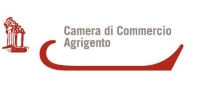 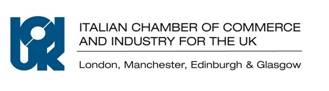 AVVISO PUBBLICO PER LE IMPRESE OPERANTI NEL SETTORE DELL’AGROALIMENTARE E DEL TURISMO A MANIFESTARE INTERESSE PER L’ATTIVITA’ DI INCOMING CHE ORGANIZZA LA CAMERA DI COMMERCIO DI AGRIGENTO DAL 8 AL 10 OTTOBRE 2014, CON OPERATORI ECONOMICI DEL REGNO UNITO.L’ufficio internalizzazione delle imprese della Camera di Commercio Industria Artigianato e Agricoltura di Agrigento, unitamente alla Camera di Commercio Italiana per il Regno Unito (ICCIUK), nell’ambito dell’attività prevista dai fondi perequativi per l’anno 2013, in esecuzione del progetto “ Scouting e assistenza all’export ” organizza ad Agrigento dal 8 al 10 ottobre 2014 una attività di  incoming  con buyers e operatori del Regno Unito. Le aziende interessate a partecipare alla manifestazione di cui sopra devono presentare alla Camera di Commercio di Agrigento apposita istanza di partecipazione, unitamente alla scheda contenente il profilo aziendale dell’impresa, e alle dichiarazioni  di cui ai modelli B, C e D del regolamento camerale delle iniziative promozionali  (scaricabile dal sito camerale: www.ag.camcom.it),  entro e non oltre le ore 12,00 del 10/09/2014, indirizzata alla Camera di Commercio di Agrigento, Piazza Gallo n° 317.Le istanze di Partecipazione possono essere trasmesse anche via Pec al seguente indirizzo: camera.commercio.agrigento@ag.legalmail.camcom.itLe aziende partecipanti, dovranno far pervenire nella stessa giornata di presentazione dell’istanza di partecipazione alla manifestazione, materiale pubblicitario, opuscoli, depliants e ogni materiale che si riterrà utile per promuovere la propria azienda.La partecipazione alla manifestazione è gratuita e non comporta nessuna spesa a carico delle aziende partecipanti.Ai fini della regolamentazione della manifestazione di cui sopra, si farà espresso riferimento per quanto compatibile, al disciplinare di partecipazione alle iniziative promozionali approvato dalla Giunta Camerale con delibera n° 78 del 27/10/2012, consultabile sul sito camerale.